Saugos plano priedas Nr. 5.24Ekipažo veiksmų planas sustojimo, avarijos ar avarijos ir nelaimingo atsitikimo GR atveju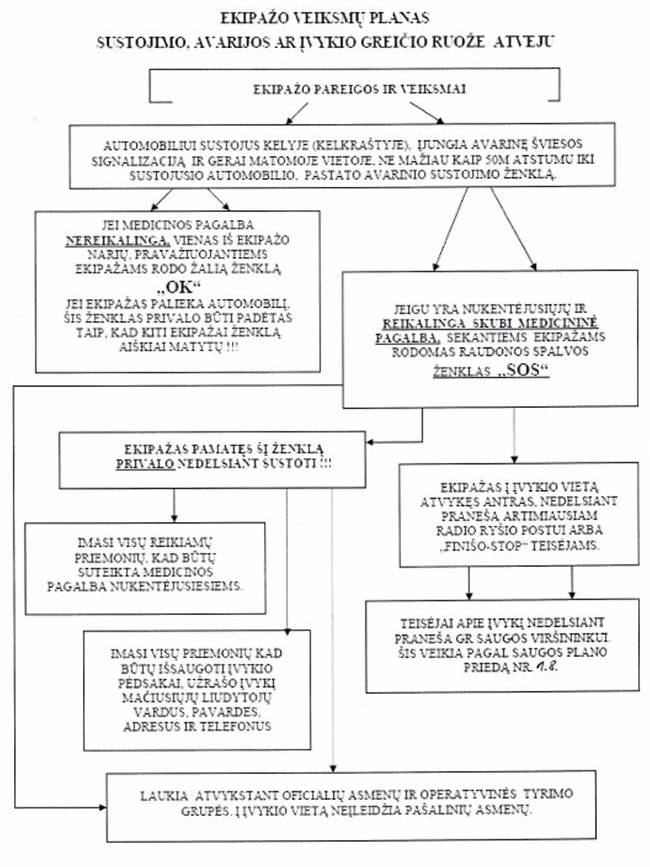 